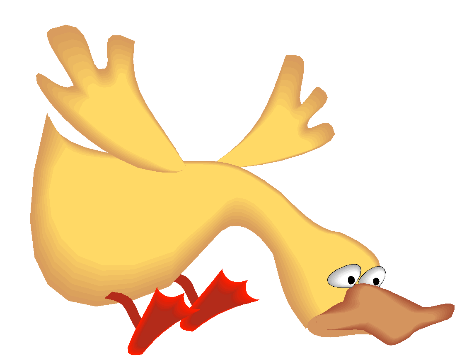 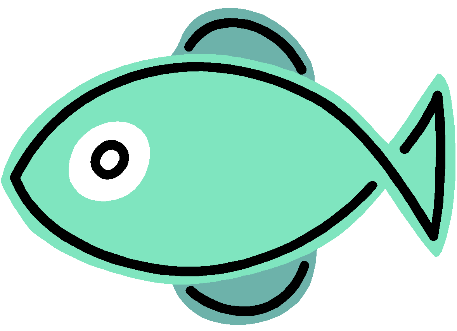 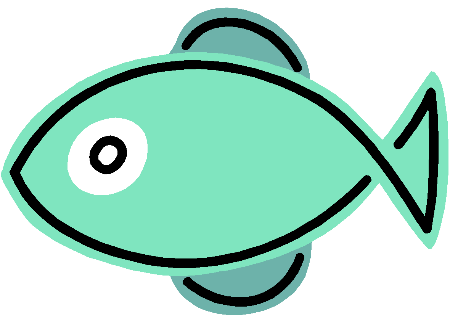 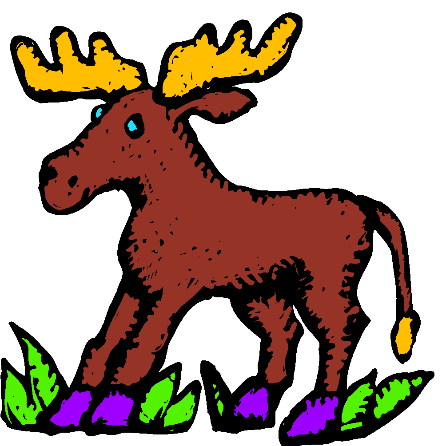 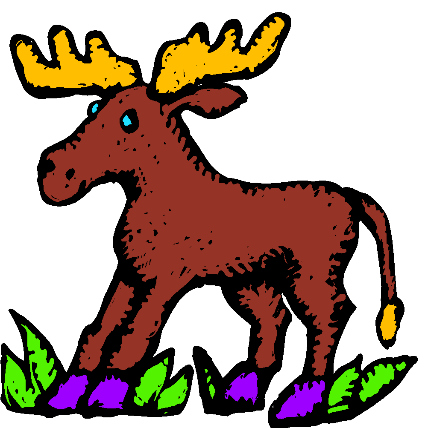 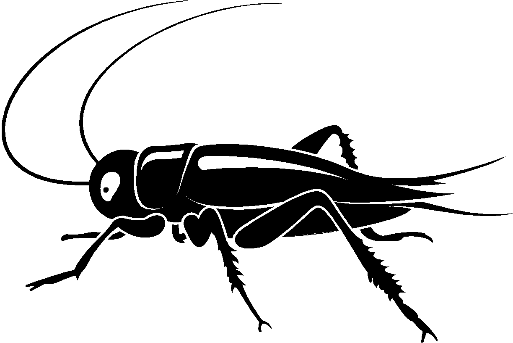 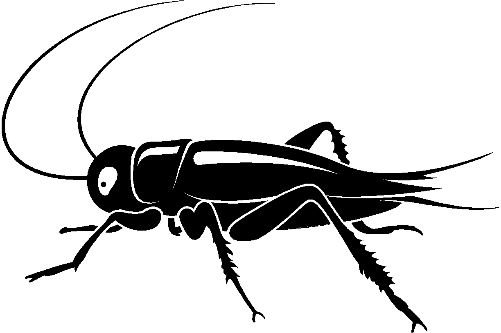 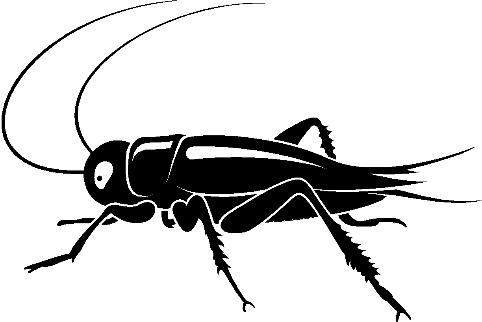 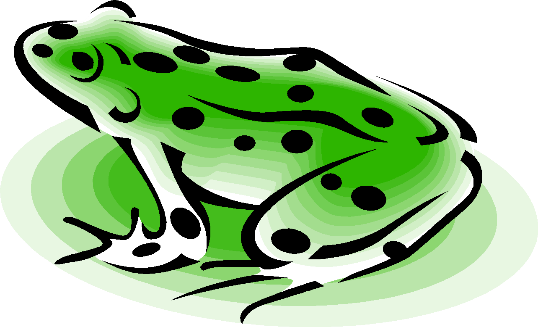 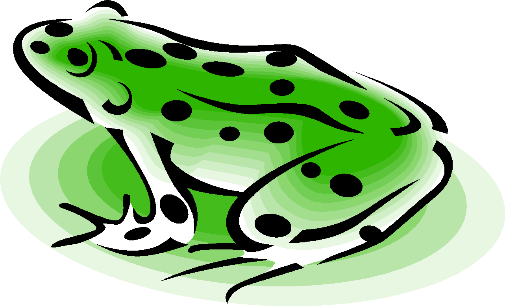 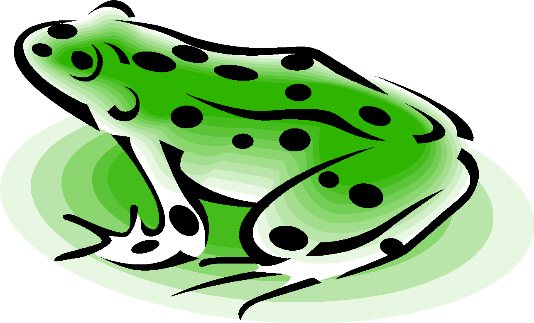 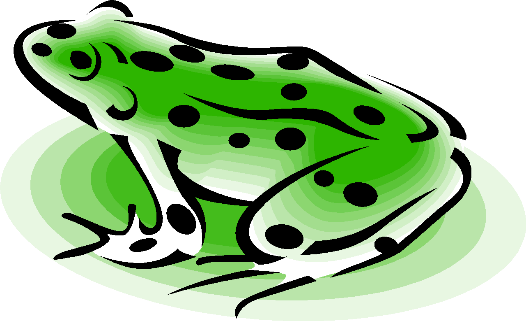 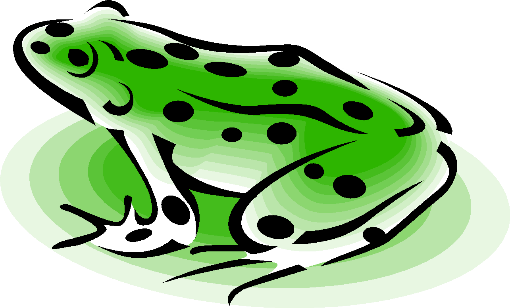 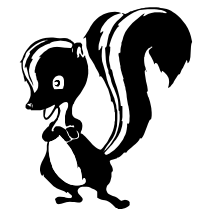 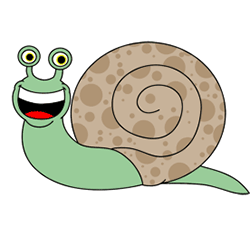 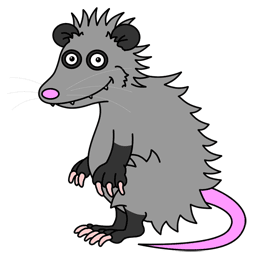 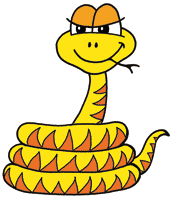 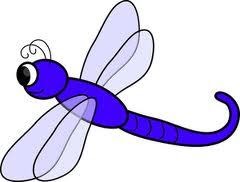 

Creative Commons Clip Art 